Министерство образования Московской области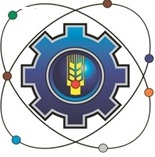 Государственное бюджетное профессиональное образовательное учреждение Московской области«Щелковский колледж»(ГБПОУ МО «Щелковский колледж» СП№6,8)17.10.2019г	     Уважаемые руководители!     Информируем Вас о проведении о проведении начального этапа «Всероссийской олимпиады» профессионального мастерства среди студентов 2-5 курсов всех СП по специальности «Строительство и эксплуатация зданий и сооружений  с  29.10.19 по 30.10.19г в Структурном подразделении №6 .Начало проведения олимпиады   29.10.19г в  9-00 СП№6 ,кабинет №2Необходимо подать заявка на 1-2 конкурсантов до 25.10.19г   (приложение №1)Цель :  Продемонстрировать теоретическую и практическую подготовку, проявить творчество, умения на практике применять современные технологии,  в том числе информационно коммуникационные , для дальнейшего участия в Областном отборочном туре «Всероссийской олимпиады»Основная часть  Первый тур олимпиады проводится в компьютерном классе №14 СП№6 на персональных компьютерах.       Теоретическое задание выполняется в программе World .На выполнение задания по тестированию отводится не более – 60 минут.Дисциплины включенные в тестовые задания.«Строительные материалы и изделия»,  «Архитектура зданий»,«Геодезия» , «Строительные    конструкции», «Технология и организация строительства»,   «Проектно-сметное дело»  Второй тур олимпиады включает в себя: выполнение   профессионального задания, в которую входит: выполнение конструктивного разреза здания по заданному направлению секущей плоскости .  Разрез выполняется по лестничной клетке.     Выполнение профессионального задания часть 2 производится в аудитории   № 14  СП№6 На выполнение  задания отводится не более – 180 минут. Третий  тур олимпиады включает в себя:   Практическое  задания и проходит на полигоне  строительных площадок в мастерских СП6 .    Конкурсанты демонстрируют умения работы с геодезическими приборами (теодолитом и нивелиром), выполняя вынос проектной отметки и разбивку осей здания. На выполнение практического задания часть 1 отводится 60 минут.Подведение итогов олимпиады  30.10.19г      10-00 каб.2Награждение победителей  30.10.19г        11-00 каб.2Зам. Руководителя СП №:                               Афонина В.МПриложение №1Заявка Структурного  подразделении №_____ .на участие в начальном отборочном  этапе «Всероссийской олимпиады» профессионального мастерства среди студентов 2-5 курсов  по специальности «Строительство и эксплуатация зданий и сооружений  с  29.10.19 по 30.10.19г в Исполнитель: Ефремова О.В   89858799295Адрес: 141143, д. Долгое Ледово,Щелковского района Московской областиИНН/КПП 5050047532/505001001ОКПО 02516400ОГРН 1045010203314Тел.: (499) 346-37-14(601)Тел:   (496)562-58-36сайт: www.schelcol.rue-mail:mopkit.osp6@mail.ru№п.пФамилия,имя,отчествоучастникаНомер курса СпециальностьФ.И.О представителя участника